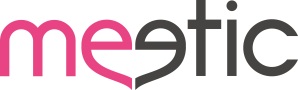 LAS ACTIVIDADES MÁS SEDUCTORAS DE LOS SOLTEROS ESPAÑOLES FUERA DEL BAREl 86% de los solteros españoles consideran que actividades como ir al gimnasio, dar clases de baile o de cocina son muy buenas oportunidades para conocer gente nueva y encontrar parejaDespedirse sin decir ni adios es uno de las acciones preferidas tanto por ellos como por ellasMadrid, 06 de octubre 2015.- Ha empezado el otoño y las ciudades se presentan con el metro lleno a hora punta, las oficinas funcionando a pleno rendimiento y las oportunidades de conocer gente nueva pasan de la playa al asfalto. No desesperes, hay formas de que rompas con la rutina y puedas conocer gente nueva.Según el último estudio realizado por TNS para Meetic*, casi 9 de cada 10 solteros españoles consideran que hacer alguna actividad social como ir al gimnasio o a clases de baile son una gran oportunidad para conocer gente nueva y encontrar pareja.Es más, para el 86% de los solteros españoles encuestados estas actividades son muy significativas a la hora de conocer gente con las mismas aficiones y gustos. Una de las razones por las que Meetic organiza Los Eventos, actividades dirigidas para solteros que comparten la misma mentalidad y que están dispuestos a conocer gente nueva en una atmósfera relajada y un buen ambiente sin las presiones y nervios que pueden causar las primeras citas a solas. De hecho, la mitad de los asistentes valoran con una puntación de 8 sobre 10 las actividades que organiza Meetic. Ahora bien, a la hora de compartir tiempo y hobbies con una pareja existen diferencias entre hombres y mujeres. Ellas prefieren tener diferentes hobbies a las de su pareja para así poder probar cosas nuevas. Mientras que los hombres por su parte prefieren compartir el tiempo con su pareja practicando el mismo hobby. El top 5 de las actividades preferidas de los solteros españoles:Clases de baile (42%)Gimnasio (40%)Deportes en equipo (30%)Clases de cocina (26%)Clases de teatro (20%)¿Cuáles son los movimientos de acercamiento más seductores para los solteros españoles?5 de cada 10 solteros culturetas que visitan exhibiciones o museos consideran un buen movimiento cuando la otra persona los invita a conocer una exhibición nueva. El 40% de los solteros bailarines (¡o por lo menos los que lo intentan!)  consideran atractivo cuando, aunque la otra persona esté bailando con otro/a, no paren de mirarles. En caso de estar en una clase de coctelería, los solteros españoles (un 66%) se sentirían atraídos por alguien que destaque preparándoles su cóctel favorito. En el gimnasio, el truco más seductor entre los solteros es cuando una persona te da un consejo para mejorar el ejercicio en cuestión (39%)Y el movimiento mejor conocido por todos, es cuando te invitan a una cena y conoces a alguien con quien te marchas al finalizar para conoceros mejor. Para el 50% de los solteros encuestados es la mejor forma de continuar la noche, pero alejados de los demás para conocerse mejor. Echa un vistazo a Los Eventos y a Las Actividades de Meetic aquí *LoveGeistTM2014 ha sido elaborado por TNS a petición de Match.com entre el 7 y el 30 de octubre de 2013 en el cual 11,368 solteros entre 18 y 65 años en ocho países europeos (Suecia, Noruega, Reino Unido, Francia, Alemania, Holanda, España e Italia). En España, contó con la opinión de 1.500 solteros quehabían declarado no encontrarse en una relación independientemente de su estado civil (soltero, divorciado y separado). Durante el análisis, los datos se han medido cuidadosamente teniendo en cuenta el número de solteros de cada país en cuanto a la edad y el género. En el cálculo de las estadísticas a nivel europeo se ha tenido también en cuenta el tamaño del país y la población. Sobre  MeeticFundada en 2001, Meetic es la única marca que ofrece los mayores servicios para conocer gente nueva a través de cualquier tipo de tecnología: portal, móvil, aplicaciones y eventos, además de ser el más recomendado por los solteros españoles. Actualmente, Meetic, presente en 16 países europeos y disponible en 13 idiomas diferentes, forma parte de IAC, empresa internacional líder en Internet con más de 150 marcas especializadas en ofrecer servicios a los consumidores. Para más información, visita www.meetic.esPara más información PRENSAGLOBALLY – 91 781 39 87 					Silvia LuacesSilvia.luaces@globally.esAgustina RatzlaffAgus.ratzlaff@globally.esPara más información Meetic España y Portugal María Capilla		m.capilla@meetic-corp.com+34 689 560 630